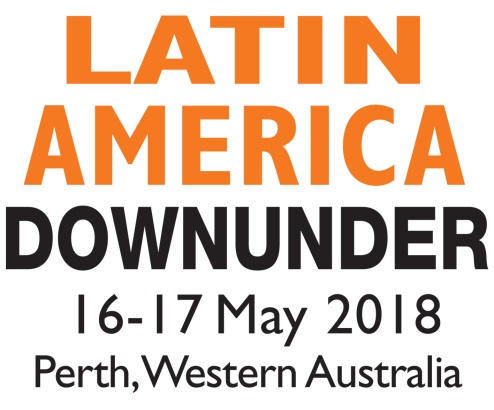                            Yes! I would like to purchase the CD Rom of presentations from Latin AMerica down under, 16-17 MAY 2018  CD for Conference Delegate - $50 (inc GST)   CD for Non-Conference Delegate - $80 (inc GST)NAME:												COMPANY:											ADDRESS:											PHONE:											FAX:												EMAIL:	  											NUMBER OF COPIES: 										Payment method:   Cheque    Bankcard    MasterCard    Visa Amex*    Diners* *Please note that a surcharge of 3.8% (inc. GST) applies to payments made on Amex and DinersCard Number: __________________________________________________________________Exact Name of Card: _____________________________________________________________Amount: ____________________________ Expiry Date: _______________________________Signature: _____________________________________________________________________  Please return to: Paydirt Media Pty Ltd, PO Box 1589, WEST PERTH WA 6872 AUSTRALIA Fax: +61 8 9321 0426	Email: melita@paydirt.com.au